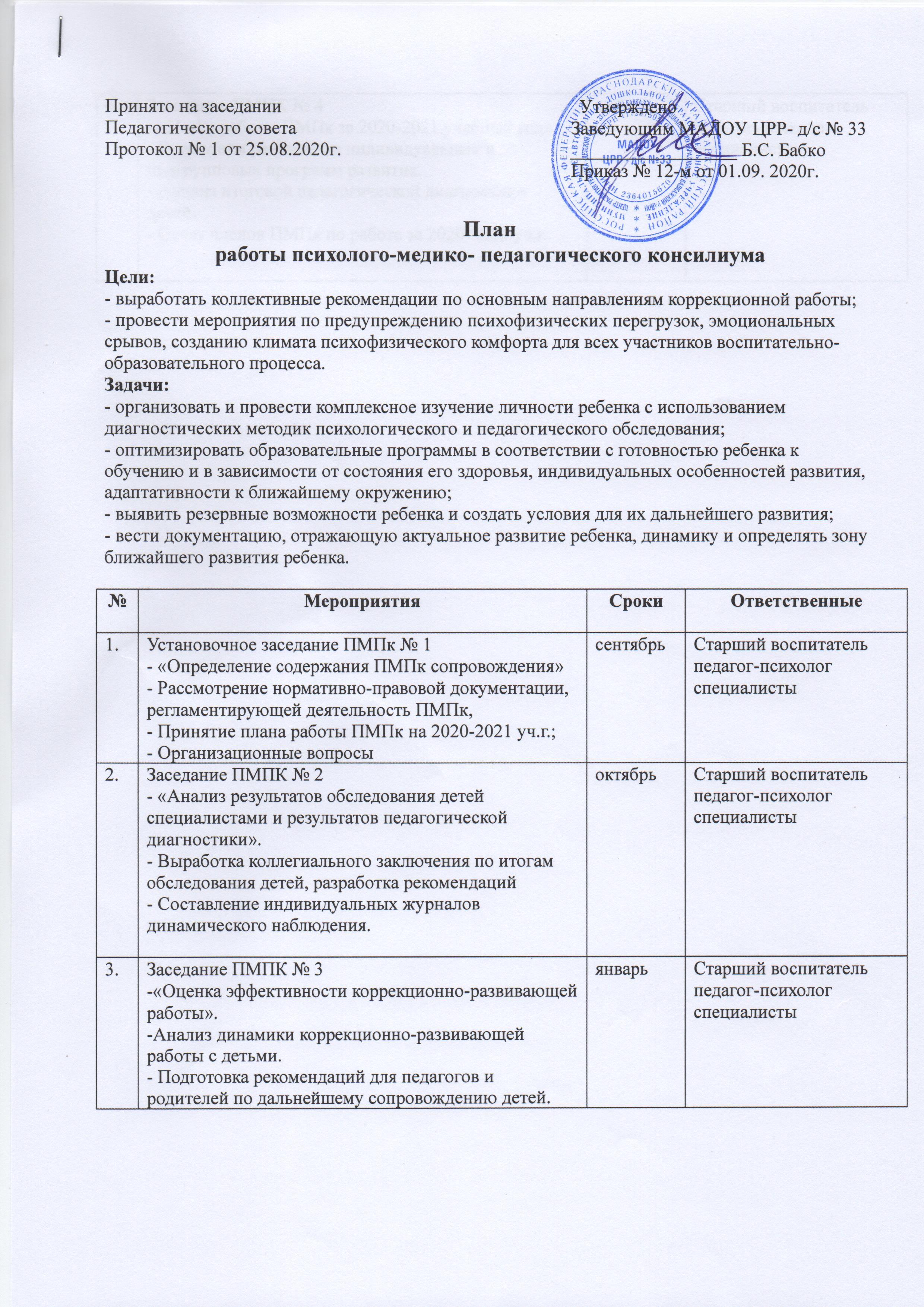 4.Заседание ПМПК № 4- «Итоги работы ПМПк за 2020-2021 учебный год»- Результаты реализации индивидуальных и подгрупповых программ развития.- Анализ итоговой педагогической диагностики детей.- Отчет членов ПМПк по работе за 2020-2021 уч.г.майСтарший воспитательпедагог-психологспециалисты